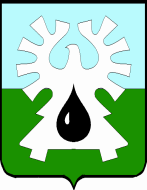     МУНИЦИПАЛЬНОЕ ОБРАЗОВАНИЕ ГОРОД УРАЙ    ХАНТЫ-МАНСИЙСКИЙ АВТОНОМНЫЙ ОКРУГ-ЮГРА     ДУМА  ГОРОДА УРАЙ      ПРЕДСЕДАТЕЛЬ      РАСПОРЯЖЕНИЕот 08.10.2020 		                                                                         №  67-од О внесении изменений в распоряжение председателя Думы города Урай от 25.09.2020 №61-од «О проведении сорок первого заседания Думы города Урай шестого созыва» В соответствии с регламентом Думы города Урай, принятым решением Думы города Урай от 22.05.2009 № 32 «О регламенте Думы города Урай в новой редакции»:1. Внести в распоряжение председателя Думы города Урай от 25.09.2020  №61-од «О проведении сорок первого заседания  Думы города Урай шестого созыва» следующие изменения:1) пункт 1 изложить в новой редакции:«1. Провести сорок первое заседание Думы города Урай шестого созыва 22.10.2020 в 9-00 часов, начало работы постоянных комиссий с 13.10.2020, совещание депутатов по подготовке проведения заседания Думы- 19.10.2020.»;2) подпункт 9 пункта 2 изложить в новой редакции:« 9. Информация о проведенных Контрольно-счётной палатой города Урай контрольных и экспертно-аналитических мероприятиях, о выявленных при их проведении нарушениях и недостатках, о внесенных представлениях, а также о принятых по ним решениях и мерах за период с 01.06.2020 по 01.10.2020.»;3) строку 9 приложения изложить в новой редакции:Председатель   Думы города Урай                                                                   Г.П. Александрова   9.Информация о проведенных Контрольно-счётной палатой города Урай контрольных и экспертно-аналитических мероприятиях, о выявленных при их проведении нарушениях и недостатках, о внесенных представлениях, а также о принятых по ним решениях и мерах за период с 01.06.2020 по 01.10.2020.до 08.10.2020